Ndërgjegjësimi në supermarketet kryesore për ndalimin e përdorimit të qeseve plastike mbajtëse njëpërdorimshe të pariciklueshmeDuke filluar nga 1 Qershori!Thuaji  Jo qeseve plastike!Ky është mesazhi që përcjell fushata ndërgjegjësuese e zhvilluar nga Agjencia Kombëtare e Mjedisit në supermarketet kryesore në bashkinë Tiranë, Vorë dhe Kamëz. Nxitim bizneset dhe qytetarët të përdorin alternativat zëvendësuese të qeseve plastike mbajtëse.Çantat prej tekstili.Çantat e letrës/kartonitÇantat me rrjetë prej tekstili Duke filluar nga 1 Qershori ndalohet përdorimi i qeseve plastike mbajtëse transportuese me ose pa vesh, e prodhuar nga plastika, me trashësi për çdo anë më të vogël se 70 mikron dhe me kapacitet mbajtës më të vogël se 10 kilogramë me përmasa më të vogla se 50 cm gjatësi dhe 24 cm gjerësi pa përfshirë gjerësinë e palosjeve (referuar Ligjit Nr 28, datë 17.03.2022 dhe VKM-së Nr 367 datë 30.5.2022).Për një mjedis më të pastër sot dhe në të ardhmen!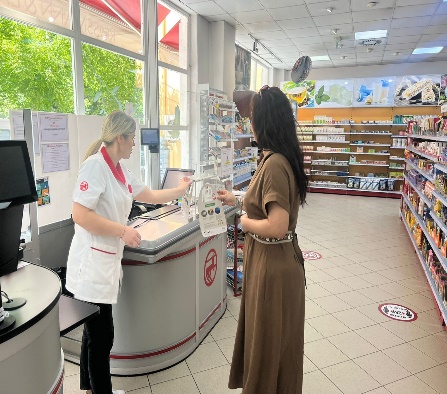 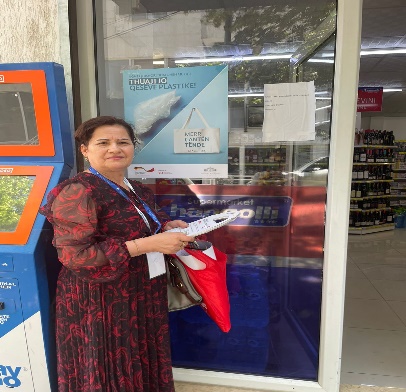 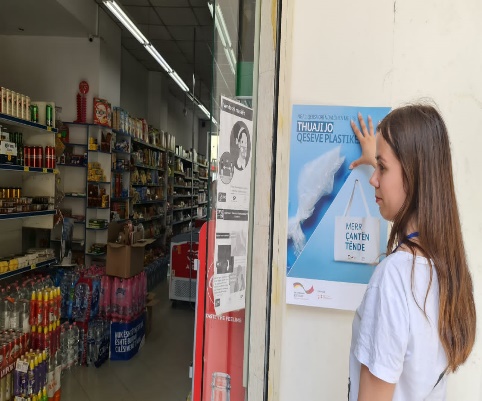 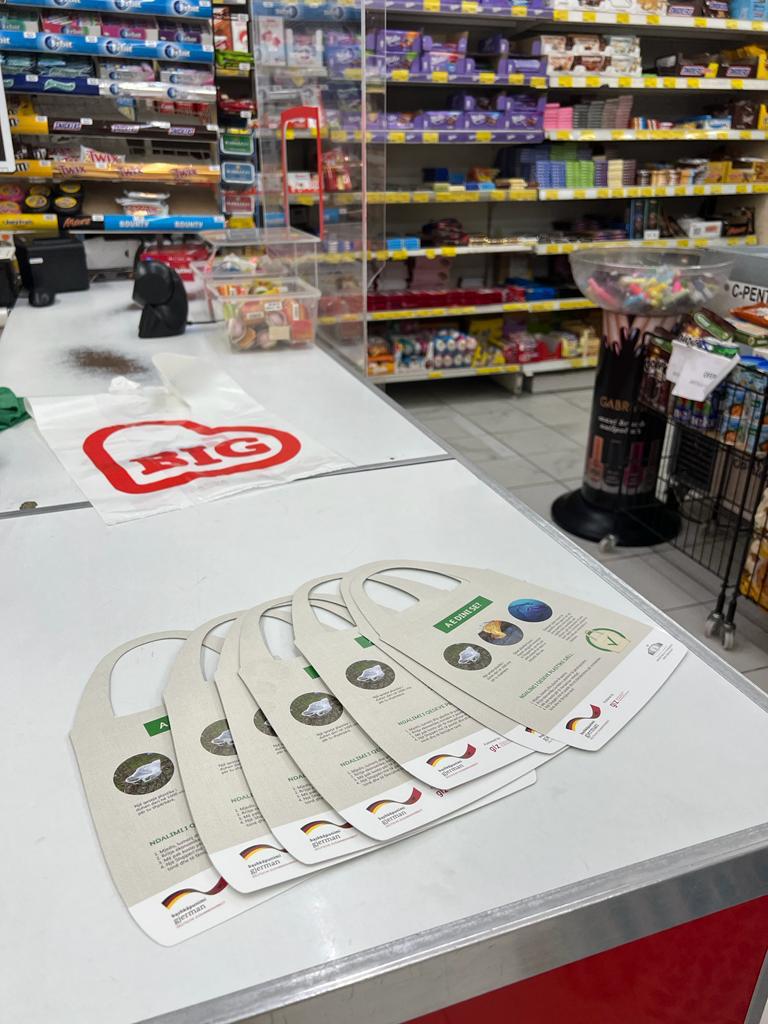 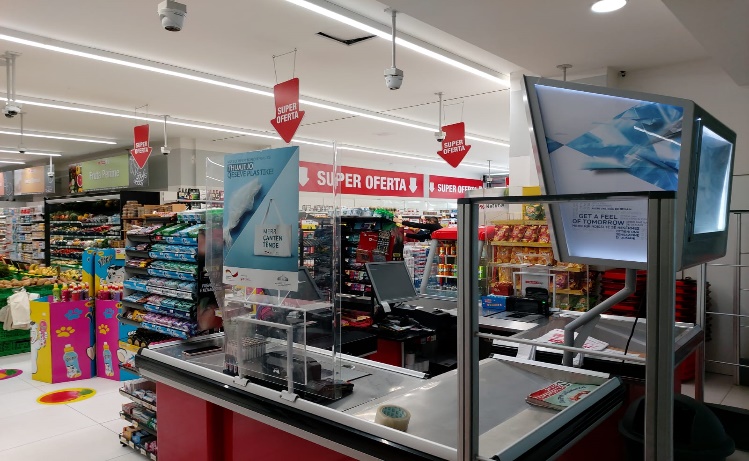 